集爱心和责任于一身的好老师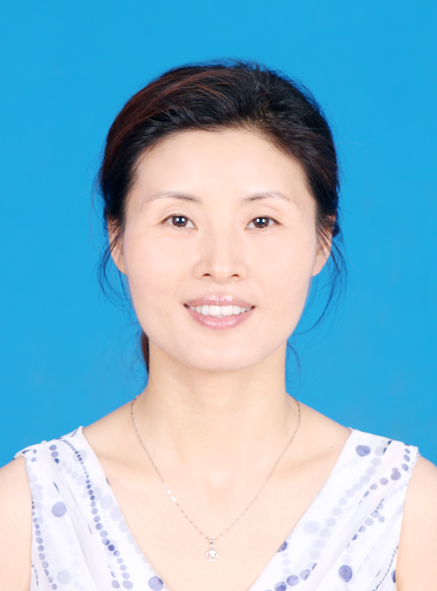 甘霖，博望区新市小学教师。她爱生如子，关心每一个学生的健康成长。1993年，甘老师担任一年级班主任，班上有一位留级生叫史某某，她的父亲因为故意杀人（未遂）被判有期徒刑10年。甘老师了解到详细情况后，爱心和责任促使她给予史其莲一家无私的帮助。她一边与史其莲的父亲书信联系，鼓励他安心改造，争取多立功，早日减刑回家，一边在其莲的生活上学习上给予了无私的帮助。史其莲在甘老师的爱护下快乐成长着。她的父亲因为甘老师帮他解除了后顾之忧，积极改造，先后5次受到记功和表扬被提前释放回家。